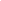 МИНИСТЕРСТВО СЕЛЬСКОГО ХОЗЯЙСТВА И ПЕРЕРАБАТЫВАЮЩЕЙ ПРОМЫШЛЕННОСТИ КРАСНОДАРСКОГО КРАЯПРИКАЗот 16 декабря 2013 года г. Краснодар №287Об организации системы мониторинга производства иреализации произведенной малыми формамихозяйствования продукцииВ целях выполнения постановления Законодательного Собрания Краснодарского края от 22 октября 2013 года № 636-П «Об основных направлениях дальнейшего развития малых форм хозяйствования в сфере сельскохозяйственного производства по итогам проведения агропромышленной выставки «Кубанская ярмарка -2013» п р и к а з ы в а ю:1. Управлению развития сельских территорий (Дорошев), управлению экономики, целевых программ и инвестиций (Данько), управлению информации и аналитических систем (Козубенко) в срок до 19 декабря 2013 года разработать форму ежемесячного мониторинга производства и реализации проведенной малыми формами хозяйствования продукции (далее соответственно -мониторинг, форма), управлению развития животноводства и государственного племенного надзора (Сергиенко), управлению пищевой и перерабатывающей промышленности (Михайлов), управлению растениеводства (Шевель) подготовить предложения по форме ежемесячного мониторинга.2, Рекомендовать начальникам управлений (отделов) сельского хозяй- 
ства муниципальных образований Краснодарского края:1) в срок до 20 декабря 2013 года обеспечить на местах закрепление ответственных специалистов по проведению мониторинга.2)       обеспечить информирование населения о принимаемых мерах по созданию на территории Краснодарского края системы мониторинга.3. Управлению информации и аналитических систем (Козубенко):1)      в срок до 19 декабря 2013 года обеспечить размещение формы в информационной аналитической системе «Единый центр дистанционного спутникового мониторинга Краснодарского края» (maps.krasnodar.rti) и обеспечить доступ муниципальных образований Краснодарского края к заполнению формы.2)      в срок до 20 декабря 2013 года провести расчёт потребности в финансовых ресурсах для приобретения программного обеспечения системы мониторинга производства и реализации проведенной малыми формами хозяйствования продукции (далее -система мониторинга) во всех населённых пунктахКраснодарского края.3) в срок до 1 марта 2014 года провести обучение ответственных специалистов управлений (отделов) сельского хозяйства и поселений муниципальных образований Краснодарского края системе мониторинга.4 Управлению экономики, целевых программ и инвестиций (Данько), управлению развития сельских территорий (Дорошев):1) в срок до 27 декабря 201.3 года внести изменения в государственное задание ГБУ ЮС «Кубанский сельскохозяйственный информационно-консультационный центр» по проведению на постоянной основе мониторинга.2)     в срок до 27 декабря 2013 года подготовить предложения по внесению изменений в нормативно-правовые акты Краснодарского края по финансированию программного обеспечения системы мониторинга во всех населённых пунктах Краснодарского края,5. Контроль за выполнением: настоящего приказа возложить на замести
теля министра сельского хозяйства и перерабатывающей промышленности
Краснодарского края, начальника управления развития сельских территорий
И.А.Дорошева.6. Настоящий приказ вступает в силу со дня его подписания.Заместитель главы администрации(губернатора) Краснодарского края,министр сельского хозяйства иперерабатывающей промышленностиКраснодарского края С.В.Гаркуша